                                         Министерство образования и науки РФМуниципальное общеобразовательное учреждение гимназия № 4                                                                   Проект                               « Мой казачий род»                                                                   (ОРКСЭ)      Работа выполнена:                                                                           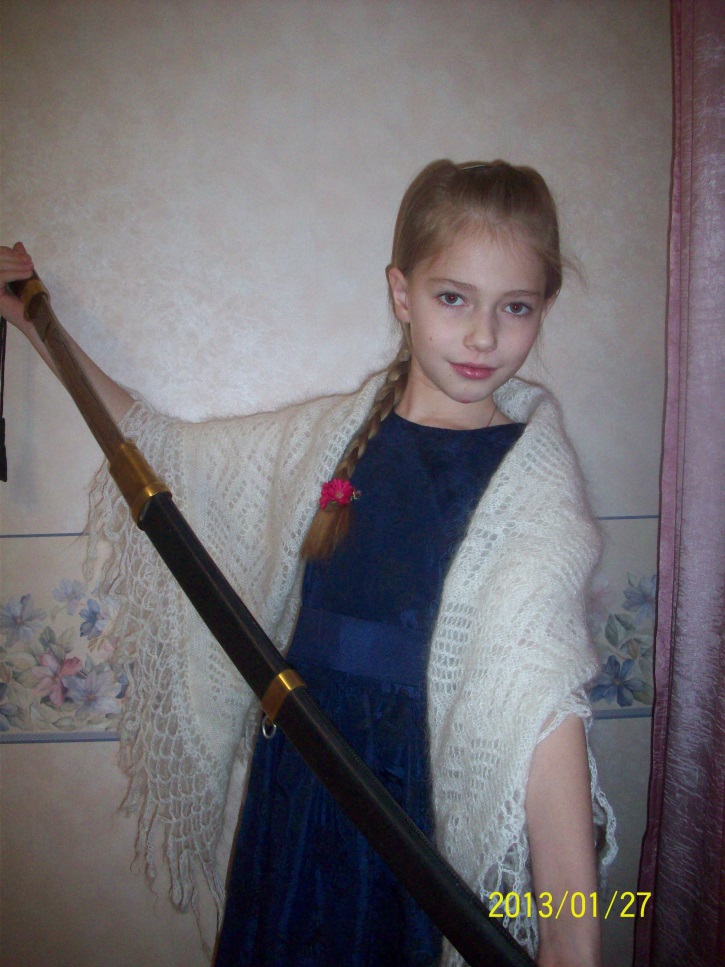                                                                                         ученицей 4-в класса МОУ гимназии № 4                                                  Осиповой Софьей                                    Учитель:                                                                                                       Костылева Елена Николаевна                                                  	                                        г. Волгоград 2013-2014 учебный годМеня зовут Софья Михайловна Осипова, я уроженка города-героя Волгограда, 11-ти лет от роду. С 2010 года я обучаюсь в МОУ гимназии № 4 г. Волгограда.        Я  подготовила с помощью родителей ,Михаила Александровича и Людмилы Юрьевны Осиповых, проект « Мой казачий род» для доклада на уроке «ОРКСЭ» в 4 классе. Который служит цели доведения до моих сверстников, а также учителей популяризации идей: патриархальности казачьей семьи, почитания родовых традиций и памяти предков, значимости и ценности  знания как можно глубже истории своего рода. 	                               Мой казачий родГде курганы на страже стоятИ река, извиваясь бежит… Там – родная станица моя,Под горою у леса, лежит……Разродимые предки мои,Дедов дом, огород и базы…Разродимо поют соловьи,И в глазах не удержишь слезы…			     Ю. Сергеев  По национальности я  - казачка. Меня учил мой отец, а ему передал его дедушка, что  казаки - это нация, не меньше чем русские и украинцы, молдаване и белорусы, и уж тем более «американцы». У меня русые волосы и зеленые глаза.  Я похожа на папу Осипова Михаила Александровича, а мой папа похож на своего папу - моего  дедушку - Осипова Александра Михайловича, донского казака уроженца х. Ружейниковский  (до 30-х г.г. 20 в., х. Ружейниковский относился к юрту ст. Малодельской, Усть-Медведецкого округа), а вот мой дедушка похож на моего прапрадедушку - Диделева Родиона Степановича, донского казака х. Зеленовский, ст. Малодельской, Усть-Медведецкого округа ВВД, участника первой мировой и гражданских войн. На старой фотографии он снят еще до войны 1914 года в форме казака 5-й сотни станичного полка, с усами и бородой (на этой фотографии он как две капли похож на моего ныне здравствующего дедушку).  Погиб Р.С. Диделев в 1917 году, в лихие времена для донского (да и всего остального) казачества (Р.С. Диделев, один из не многих в нашем роду воевал на стороне «красных» под руководством командарма Миронова. При этом сделав свой выбор полагаясь не на идиологические причины, а основываясь на личной преданности своему командиру (Миронову) с которым вместе прошел через 1-ю Мировую войну). В той братоубийственной войне одна часть казаков встала, на сторону «белых», а другая на сторону «красных».  При этом в любой семье могли быть и те другие.Кому же из них можно сейчас симпатизировать, или на чьей стороне была правда?... Великие жертвы как, оказалось были напрасными – в той войне не было победителей…  Казаки - и белые, и красные воевали со своим же народом и потери, для казачьего этноса оказались невосполнимыми. В роду моих предков, казаков Диделевых, были и турецкие корни. Бабушка моей прабабушки Осиповой (до замужества - Диделевой) Евгении Акимовны была турчанкой, ее привез прапрадедушка после последней                 русско-турецкой войны (из Болгарии). Среди моих предков  имеются старинные казачьи фамилии со среднего и нижнего Дона такие как:  Прямые предки – Осиповы происходят со станицы Кременской,     х. Кривской и х. Ружейниковский станицы Осиповы,Сытковы, Диделевы,Черножуковы, Рассказовы.Малодельской, Усть-Медведецкого округа ВВД. О родоначальнике фамилии мне известно от моего деда, а ему от своего отца (Михаила Ивановича Осипова годы жизни 1904-1992), о том, что наш род ведется от донского казака по прозвищу Оська, который жил на Дону в начале 18-го века и участвовал в восстании Кондратия Булавина и Игната Некрасова. Доподлинно судьба нашего предка неизвестна, известно лишь, что его потомки стали зваться на Дону Осиповыми.     Также, у меня есть предки и с Нижнего Дона (донские казаки – Черножуковы и Рассказовы, в основном со ст. Обливской). Все мои предки казаки, до революции верой и правдой служили царю и Отечеству. Наиболее зажиточной семьей в моем роду были Сытковы (мой прапрадед Иван Михайлович Осипов был женат на Анне Осиповне Сытковой). Несколько казаков из моих предков Сытковых служили в Санкт-Петербурге в Атаманском, лейб-гвардии казачьем полку, куда отбирали самых лучших представителей казачества, за, что среди станичников их уважительно звали - атаманцами. Женщин этой фамилии в казачьем обществе шутливо называли «дворянками», за то что, некоторые из них любили носить вместо платков чепцы, которые им привозили мужья в подарок из столицы. В нашем семейном архиве есть фото семьи донского казака, Георгиевского кавалера - Петра Осиповича Сыткова, родного брата моей прапрабабушки  Осиповой  (до замужества - Сытковой) Анны Осиповны. А также имеется фото моего прямого прапрадеда донского казака - Осипова Ивана Михайловича со станичниками-сослуживцами (на фото сидит посередине), который также был героем Первой мировой войны. Прапрадед  Иван, с войсками под командованием генерала Брусилова, нанеся сокрушительное поражение вражеским войскам, совершил знаменитый, глубокий прорыв на территорию Австро-Венгерской империи, но в связи с последующими трагическими обстоятельствами попал в окружение и плен. Из плена вернулся только в 1923г., позднее (в 30-е годы) был  репрессирован советской властью, в период «расказачивания», в числе многих по национальной принадлежности.  Моя семья с уважением относится к своим предкам, чтим их память, а также к казачьим традициям и культурному наследию нашего народа.Я очень хочу узнать, как можно больше об истории своих предков, своей фамилии и найти тех своих родственников с которыми утеряна связь.                         	От души желаю всем казакам и казачкам крепкого здоровья и благополучия! Слава тебе Господи, что мы казаки! А еще, чтобы казачьему роду – не было переводу!С уважением С.М. Осипова, а также мои родители (Михаил Александрович и Людмила Юрьевна Осиповы) и дедушка с бабушкой (Александр Михайлович и Ирина Степановна Осиповы).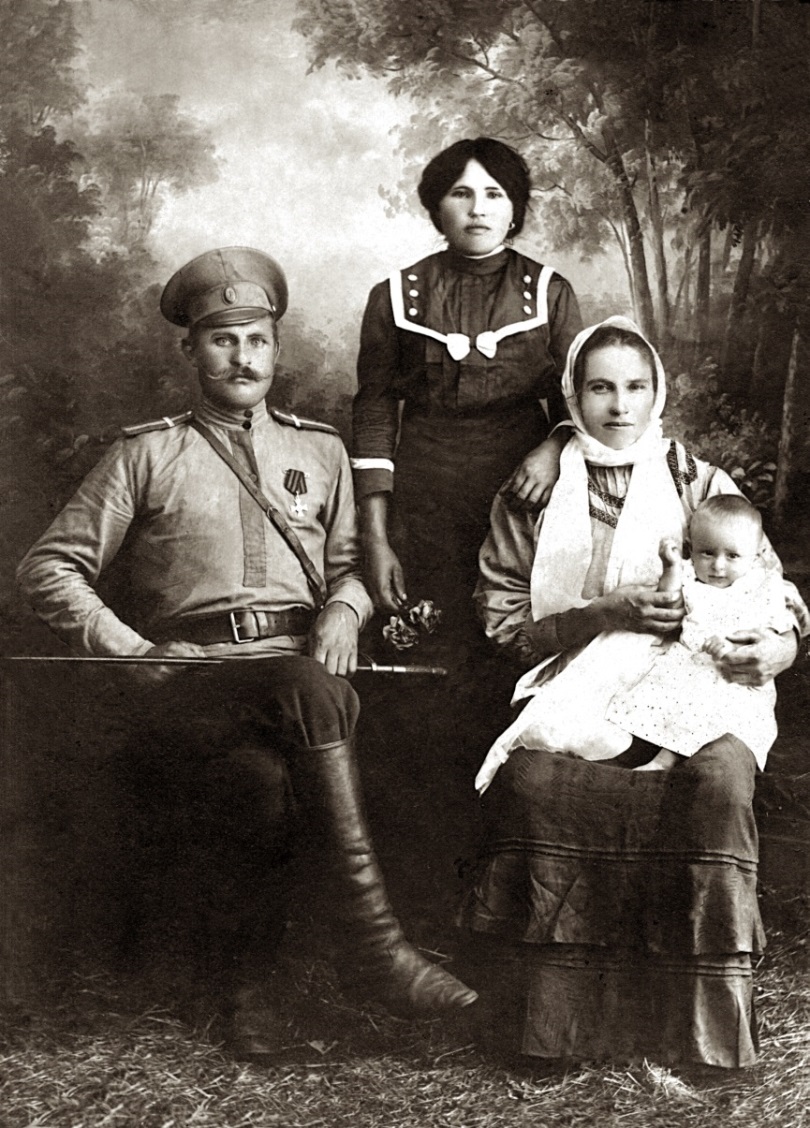 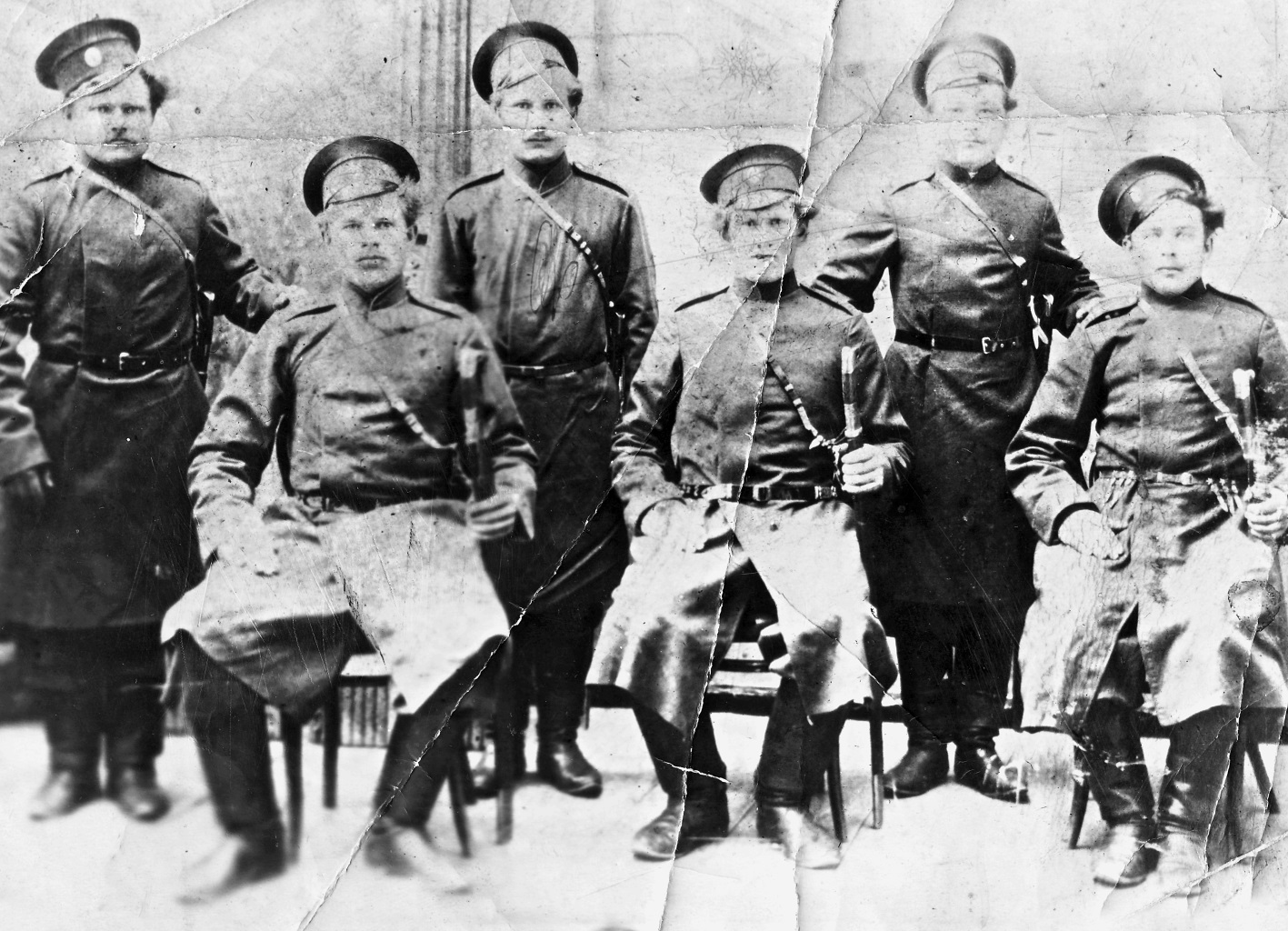 